Kerkhoven Lutheran Church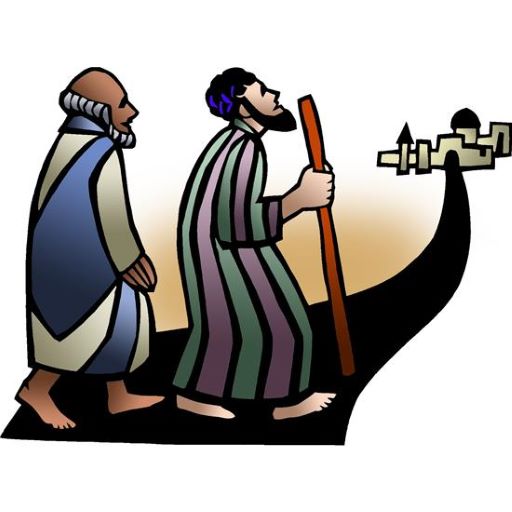 A Ministry of the Evangelical Lutheran Church in AmericaLiving and trusting in god’s amazing grace we welcome all to worship, learn and serve in celebration of Christ’s love.THE FOURTH SUNDAY AFTER PENTECOSTJULY 3, 2022         					9:00 AMGod is the source of our nourishment. Jesus’ invitation to “take and eat . . . take and drink” is a repeated one. In holy communion, in the word read and proclaimed, in the assembly of the people of God, the dominion of God has come near. Rejoice! Your name is written in heaven.PreludeGATHERINGCONFESSION AND FORGIVENESS 						            ELW p. 94In the name of the Father,and of the Son,and of the Holy Spirit. Amen.God of all mercy and consolation, come to the help of your people, turning us from sin to live for you alone.  Give us he power of your Holy Spirit that we may confess our sin, receive your forgiveness, and gow into the fullness of Jesus Christ, our Savior and Lord.  Amen.Let us confess our sin in the presence of God and of one anotherSilence is kept for reflection.Most merciful God,we confess that we are captive to sin and cannot free ourselves. We have sinned against you in thought, word, and deed, by what we have done and by what we have left undone. We have not loved you with our whole heart; we have not loved our neighbors as ourselves. For the sake of your Son, Jesus Christ, have mercy on us. Forgive us, renew us, and lead us, so that we may delight in your will and walk in your ways, to the glory of your holy name. Amen.In the mercy of almighty God, Jesus Christ was given to die for us, and for his sake God forgives us all our sins. As a called and ordained minister of the church of Christ, and by his authority, I therefore declare to you the entire forgiveness of all your sins, in the name of the Father, and of the Son, and of the Holy Spirit.  Amen.GATHERING HYMN		         “All Are Welcome”                 			   ELW # 641             1	Let us build a house where love can dwelland all can safely live,a place where saints and children tellhow hearts learn to forgive.Built of hopes and dreams and visions,rock of faith and vault of grace;here the love of Christ shall end divisions:Refrain 	All are welcome, all are welcome,all are welcome in this place.2	Let us build a house where prophets speak, and words are strong and true,where all God's children dare to seekto dream God's reign anew.Here the cross shall stand as witnessand as symbol of God's grace;here as one we claim the faith of Jesus:  Refrain3	Let us build a house where love is foundin water, wine and wheat:a banquet hall on holy groundwhere peace and justice meet.Here the love of God, through Jesus,is revealed in time and space;as we share in Christ the feast that frees us:  Refrain4	Let us build a house where hands will reachbeyond the wood and stoneto heal and strengthen, serve and teach,and live the Word they've known.Here the outcast and the strangerbear the image of God's face;let us bring an end to fear and danger:  Refrain		                       5	           Let us build a house where all are named,their songs and visions heardand loved and treasured, taught and claimedas words within the Word.Built of tears and cries and laughter,prayers of faith and songs of grace,let this house proclaim from floor to rafter:  RefrainText: Marty Haugen, b. 1950  Text © 1994 GIA Publications, Inc., 7404 S. Mason Ave., Chicago, IL 60638. www.giamusic.com. 800.442.3358. All rights reserved. Used GREETINGL: The grace of our Lord Jesus Christ, the love of God,     and the communion of the Holy Spirit be with you all.C: And also with you.KYRIE	Congregation sings refrain, Leader sings verses		            ELW p. 184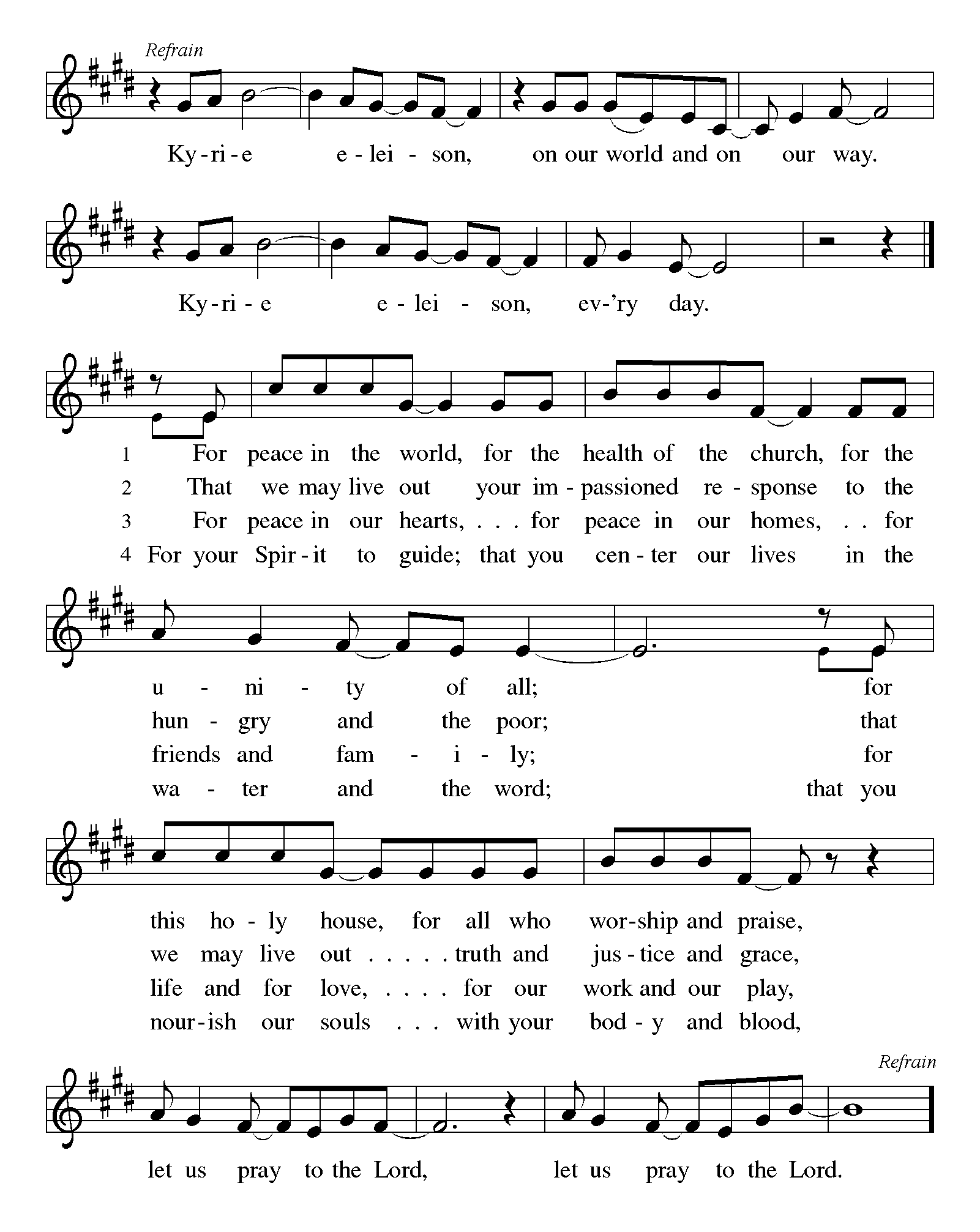 CANTICLE OF PRAISE 	 “This is the Feast”						   ELW p. 187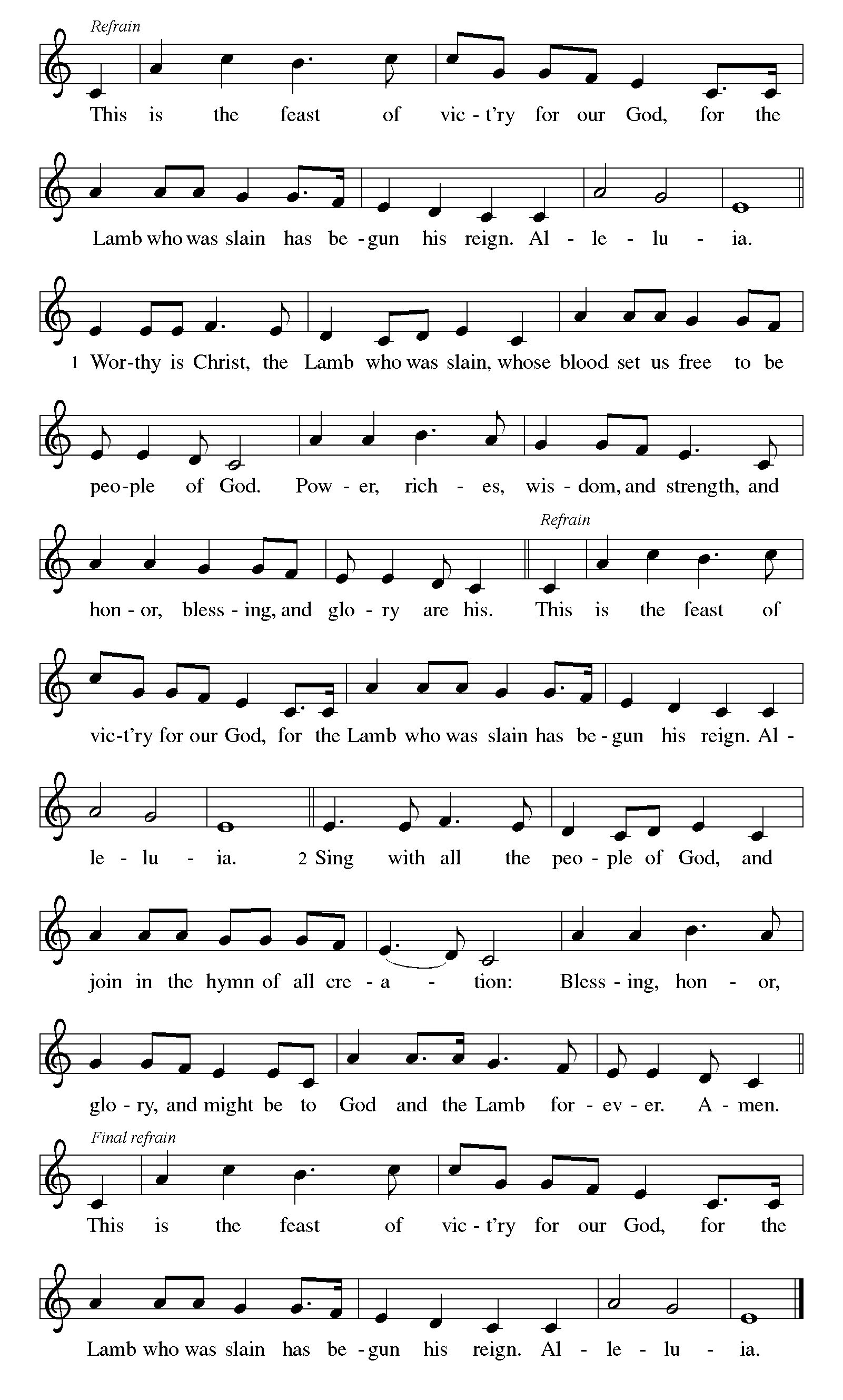 PRAYER OF THE DAYO God, the Father of our Lord Jesus, you are the city that shelters us, the mother who comforts us. With your Spirit accompany us on our life’s journey, that we may spread your peace in all the world, through your Son, Jesus Christ, our Savior and Lord.  Amen.WORDFirst Reading: Isaiah 66:10-14            10Rejoice with Jerusalem, and be glad for her,
 all you who love her;
 rejoice with her in joy,
 all you who mourn over her —
 11that you may nurse and be satisfied
 from her consoling breast;
 that you may drink deeply with delight
 from her glorious bosom.
 12For thus says the LORD:
 I will extend prosperity to her like a river,
 and the wealth of the nations like an overflowing stream;
 and you shall nurse and be carried on her arm,
 and dandled on her knees.
 13As a mother comforts her child,
 so I will comfort you;
 you shall be comforted in Jerusalem.
 14You shall see, and your heart shall rejoice;
 your bodies shall flourish like the grass;
 and it shall be known that the hand of the LORD is with his servants,
 and his indignation is against his enemies.The Word of the Lord.Thanks be to God. Psalm: Psalm 66:1-9					         	       		 Reading Responsively Make a joyful noise to God, all the earth;
    sing the glory of his name;
    give to him glorious praise.
 Say to God, "How awesome are your deeds!
 Because of your great power, your enemies cringe before you.
     All the earth worships you;
     they sing praises to you,
     sing praises to your name." Come and see what God has done:
he is awesome in his deeds among mortals.
    He turned the sea into dry land;
    they passed through the river on foot.
    There we rejoiced in him,
who rules by his might forever,
whose eyes keep watch on the nations — let the rebellious not exalt themselves.
     Bless our God, O peoples,
     let the sound of his praise be heard,who has kept us among the living,
and has not let our feet slip. Here ends the PsalmSECOND READING:  Galatians 6:7-16   7Do not be deceived; God is not mocked, for you reap whatever you sow. 8If you sow to your own flesh, you will reap corruption from the flesh; but if you sow to the Spirit, you will reap eternal life from the Spirit. 9So let us not grow weary in doing what is right, for we will reap at harvest time, if we do not give up. 10So then, whenever we have an opportunity, let us work for the good of all, and especially for those of the family of faith.
11See what large letters I make when I am writing in my own hand! 12It is those who want to make a good showing in the flesh that try to compel you to be circumcised — only that they may not be persecuted for the cross of Christ. 13Even the circumcised do not themselves obey the law, but they want you to be circumcised so that they may boast about your flesh. 14May I never boast of anything except the cross of our Lord Jesus Christ, by which the world has been crucified to me, and I to the world. 15For neither circumcision nor uncircumcision is anything; but a new creation is everything! 16As for those who will follow this rule — peace be upon them, and mercy, and upon the Israel of God.The Word of the Lord.Thanks be to God.Gospel Acclamation                                “Alleluia” 		                                  ELW p. 188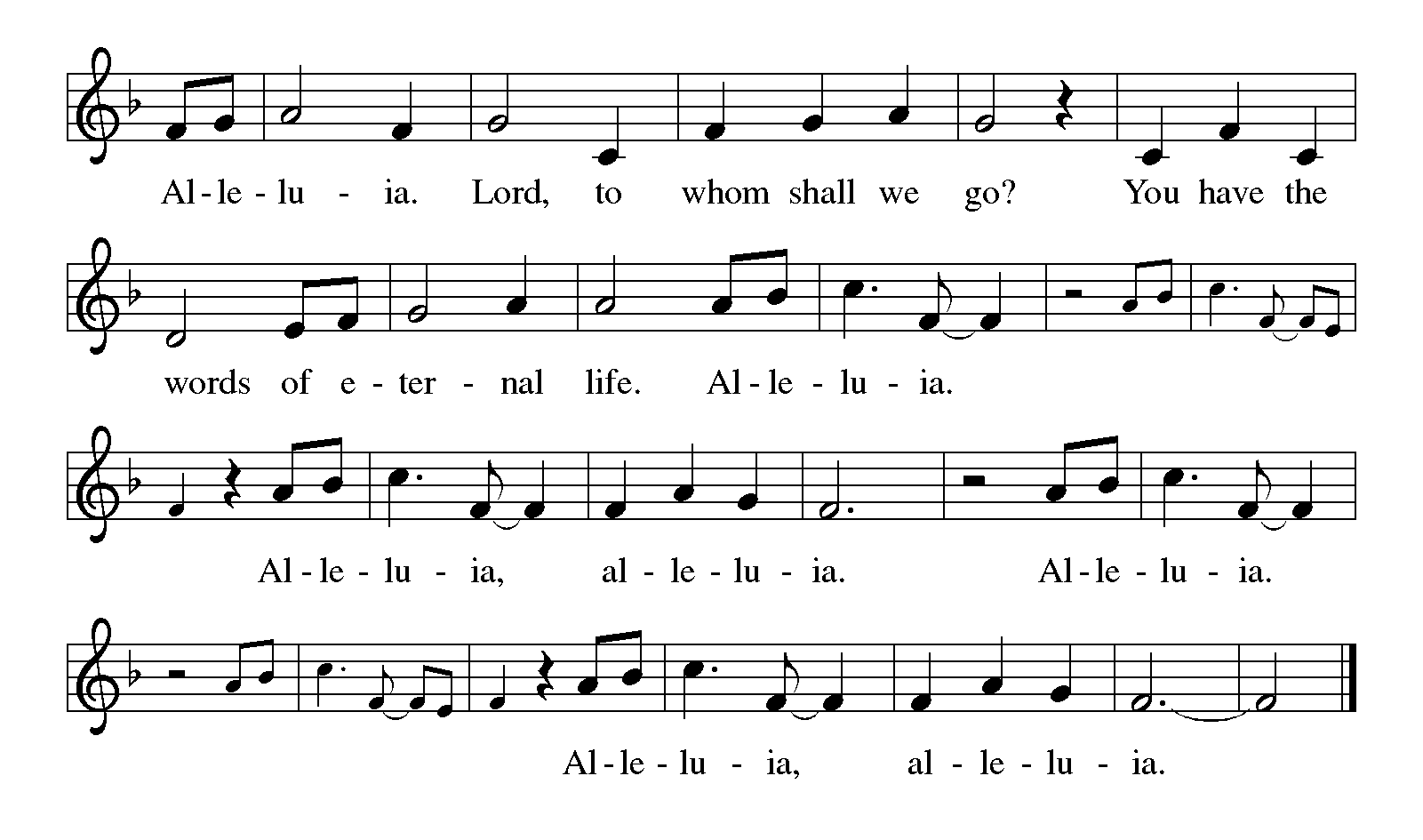 GOSPEL:  Luke 10:1-11, 16-20The Holy Gospel …         Glory to you, O Lord.1After this the Lord appointed seventy others and sent them on ahead of him in pairs to every town and place where he himself intended to go. 2He said to them, "The harvest is plentiful, but the laborers are few; therefore ask the Lord of the harvest to send out laborers into his harvest. 3Go on your way. See, I am sending you out like lambs into the midst of wolves. 4Carry no purse, no bag, no sandals; and greet no one on the road. 5Whatever house you enter, first say, 'Peace to this house!' 6And if anyone is there who shares in peace, your peace will rest on that person; but if not, it will return to you. 7Remain in the same house, eating and drinking whatever they provide, for the laborer deserves to be paid. Do not move about from house to house. 8Whenever you enter a town and its people welcome you, eat what is set before you; 9cure the sick who are there, and say to them, 'The kingdom of God has come near to you.' 10But whenever you enter a town and they do not welcome you, go out into its streets and say, 11'Even the dust of your town that clings to our feet, we wipe off in protest against you. Yet know this: the kingdom of God has come near.' 16Whoever listens to you listens to me, and whoever rejects you rejects me, and whoever rejects me rejects the one who sent me.
17The seventy returned with joy, saying, "Lord, in your name even the demons submit to us!" 18He said to them, "I watched Satan fall from heaven like a flash of lightning. 19See, I have given you authority to tread on snakes and scorpions, and over all the power of the enemy; and nothing will hurt you. 20Nevertheless, do not rejoice at this, that the spirits submit to you, but rejoice that your names are written in heaven."The Gospel of the Lord.Praise to you, O Christ.SERMON                     	                          	      Pastor Michael BullerHYMN OF THE DAY                         “This is My Song”                       	                            ELW # 8871	This is my song, O God of all the nations,					a song of peace for lands afar and mine.					This is my home, the country where my heart is; 					here are my hopes, my dreams, my holy shrine;					but other hearts in other lands are beating 					with hopes and dreams as true and high as mine.2	My country's skies are bluer than the ocean,     and sunlight beams on cloverleaf and pine.  But other lands have sunlight too, and clover,                                                      and skies are ev'rywhere as blue as mine.                                                      So hear my song, O God of all the nations,                                                      a song of peace for their land and for mine.        3	This is my prayer, O God of all earth's kingdoms,     your kingdom come; on earth your will be done.                                                    O God, be lifted up till all shall serve you,                                                    and hearts united learn to live as one.                                                    So hear my prayer, O God of all the nations;                                                    myself I give you; let your will be done.                                                                                                       Text: Lloyd Stone, 1912-1993, sts. 1-2; Georgia Harkness, 1891-1974, st. 3                                Text sts. 1-2 © 1934, 1962 Lorenz Publishing Company. Text st. 3 © 1964 Lorenz Publishing Company. All rights reserved.
apostles’ creedI believe in God, the Father almighty,creator of heaven and earth.I believe in Jesus Christ, God’s only Son, our Lord,who was conceived by the Holy Spirit,born of the virgin Mary,suffered under Pontius Pilate,was crucified, died, and was buried;he descended to the dead.*On the third day he rose again;he ascended into heaven,he is seated at the right hand of the Father,and he will come to judge the living and the dead.I believe in the Holy Spirit,the holy catholic church,the communion of saints,the forgiveness of sins,the resurrection of the body,and the life everlasting. Amen.PRAYERS OF INTERCESSION  Each portion of the prayers ends with “God of grace”.  Congregation response: “hear our prayer”.SHARING OF THE PEACEThe peace of the Lord be with you.And also with you.THANKSGIVINGOFFERING		                                    Special MusicOFFERTORY                               “We Are an Offering”                                 ELW #692 We lift our voicesWe lift our handsWe lift our lives up to YouWe are an offering Lord use our voices Lord use our hands			  	            Lord use our lives they are Yours			  	           We are an offering		                                         We are an offeringOFFERING PRAYERBlessed are you, O God, maker of all things.  Through your goodness you have blessed us with these gifts; our selves, our time, and our possessions.  Use us, and what we have gathered, in feeding the world with your love, through the one who gave himself for us, Jesus Christ, our Savior and Lord.  AmenMEALThe GREAT THANKSGIVING	  	     ELW p. 190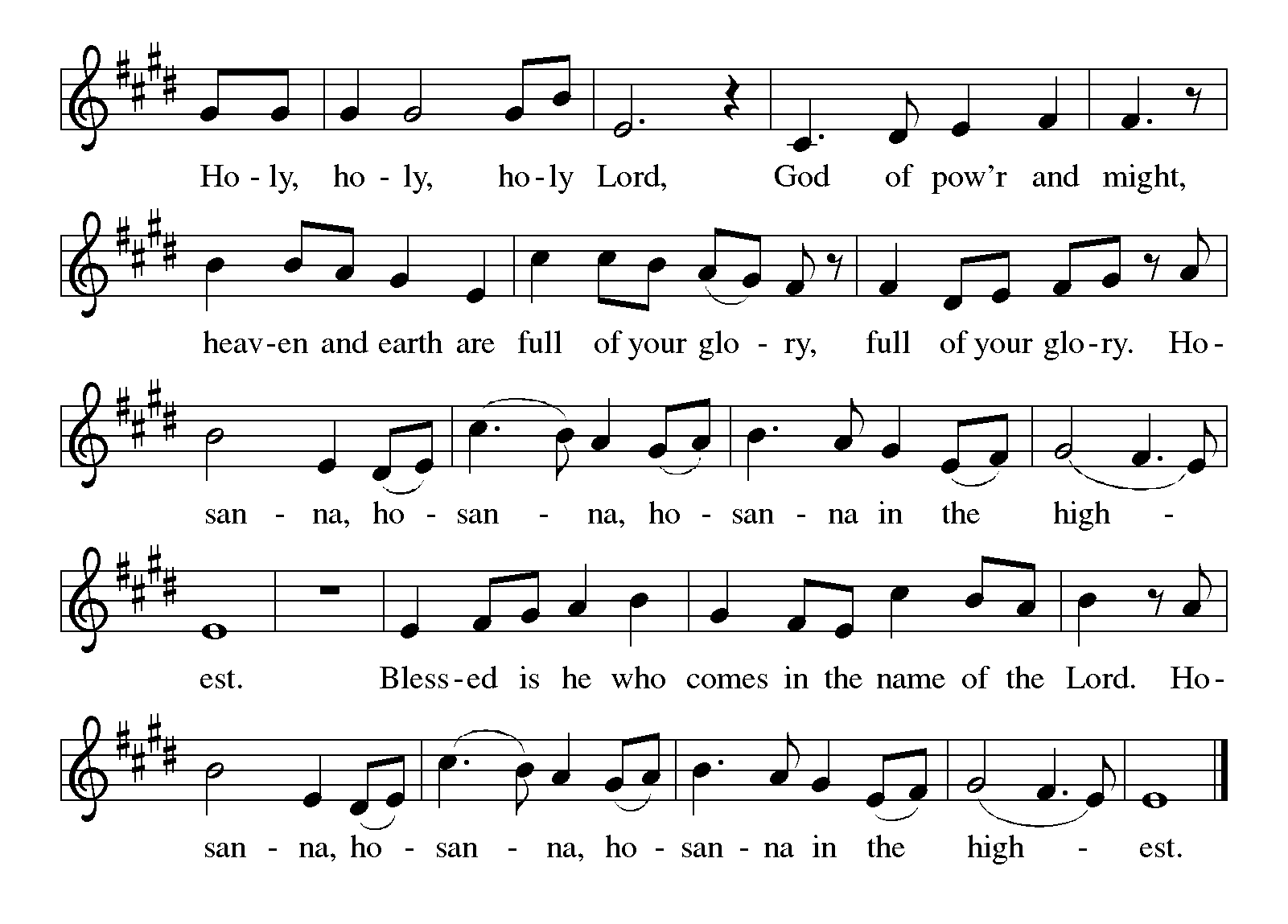 THE WORDS OF INSTITUTION AND LORD’S PRAYER		     ELW p. 108Hymns during Communion:    			                            “Lamb of God”				                   ELW p.191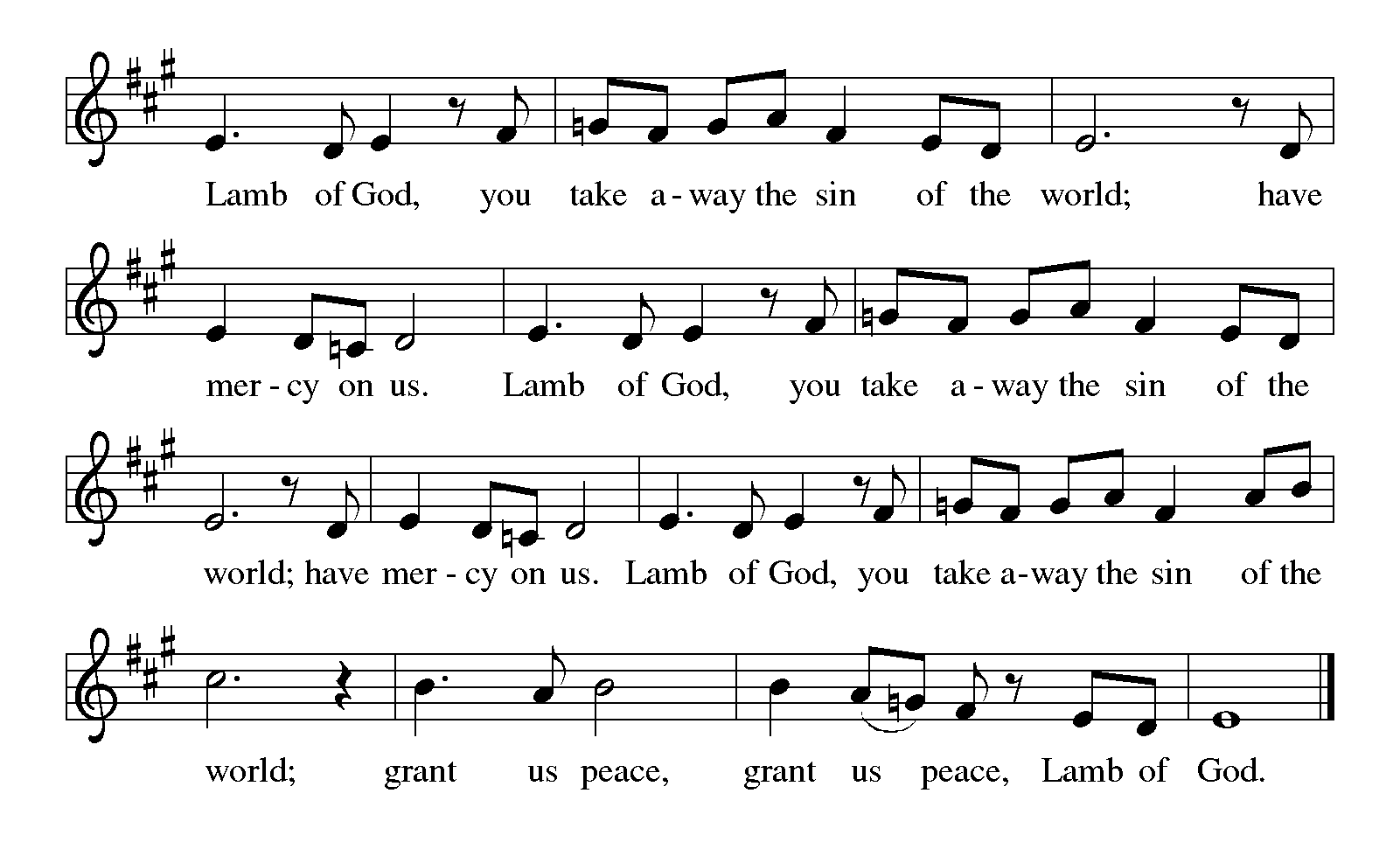 				                        “Because He Lives”        		God sent His son, they called Him Jesus
He came to love, heal, and forgive.
He lived and died to buy my pardon,
An empty grave is there to prove my Savior lives. Refrain:    Because He lives, I can face tomorrow.
Because He lives, All fear is gone.
Because I know He holds the future,
And life is worth the living just because He lives.             2.	How sweet to hold a newborn baby,
And feel the pride and joy he gives.
But greater still the calm assurance,
This child can face uncertain days because He lives.  Refrain             3.	And then one day I'll cross the river,
I'll fight life's final war with pain.
And then as death gives way to victory,
I'll see the lights of glory and I'll know He lives.
.
“Christ Is Alive!  Let Christians Sing ”	 	             	       ELW # 3891	Christ is alive! Let Christians sing. 					The cross stands empty to the sky.					Let streets and homes with praises ring.					Love, drowned in death, shall never die.2	Christ is alive! No longer bound					to distant years in Palestine,					but saving, healing, here and now,					and touching ev’ry place and time.3	In ev’ry insult, rift, and war,					where color, scorn, or wealth divide,					Christ suffers still, yet loves the more,					and lives, where even hope has died.		                         4	       Women and men, in age and youth,				           can feel the Spirit, hear the call, 				           and find the way, the life, the truth,				           revealed in Jesus, freed for all.5         Christ is alive, and comes to bring				            good news to this and every age,					till earth and sky and ocean ring					with joy, with justice, love, and praise.Text: Brian A. Wren, b. 1936                                                       Text © 1975, rev. 1995 Hope Publishing Company, Carol Stream, IL 60188. All rights reserved. Used by permission.			        		“Lord, Be Glorified”	  		    	                               ELW # 7441	In my life, Lord, be glorified, be glorified;					in my life, Lord, be glorified today.2	In our song, Lord, be glorified, be glorified;					in our song, Lord, be glorified today.3	In your church, Lord, be glorified, be glorified;					in your church, Lord, be glorified today.4	In your world, Lord, be glorified, be glorified.					In your world, Lord, be glorified today.Text: Bob Kilpatrick, b. 1952Text © 1978 Bob Kilpatrick Music, assigned 1998 to The Lorenz Corporation. All rights reserved“This Little Light of Mine”					       ELW # 6771	This little light of mine, I'm goin'-a let it shine;					this little light of mine, I'm goin'-a let it shine;					this little light of mine, I'm goin'-a let it shine,					let it shine, let it shine, let it shine.2	Ev'rywhere I go, I'm goin'-a let it shine;					ev'rywhere I go, I'm goin'-a let it shine;					ev'rywhere I go, I'm goin'-a let it shine,					let it shine, let it shine, let it shine.3	Jesus gave it to me, I'm goin'-a let it shine;					Jesus gave it to me, I'm goin'-a let it shine;					Jesus gave it to me, I'm goin'-a let it shine,					let it shine, let it shine, let it shine.Text: African American spiritualPrayer after CommunionWe give you thanks, almighty God, that you have refreshed us through the healing power of this gift of life. In your mercy, strengthen us through this gift, in faith toward you and in fervent love toward one another; for the sake of Jesus Christ our Lord. Amen.SENDINGBLESSINGThe God of steadfastness and encouragement grant you to live in harmony with one another, in accordance with Christ Jesus.Amen.The God of Hope fill you with all joy and peace in believing,so that you may abound in hope by the power of the Holy SpiritAmen.The God of all grace, bless you now and forever.Amen.SENDING SONG                         “I Have The Joy”					1	I’ve got the joy, joy, joy, joy,						down in my heart, down in my heart, down in my heart;						I’ve got the joy, joy, joy, joy,						down in my heart, down in my heart to stay.					2	I’ve got the peace that passes understanding,						down in my heart, down in my heart, down in my heart;						I’ve got the peace that passes understanding,						down in my heart, down in my heart to stay.					3	I’ve got the love of Jesus, love of Jesus,						down in my heart, down in my heart, down in my heart;						I’ve got the love of Jesus, love of Jesus,						down in my heart, down in my heart to stay.													Text: George W. CookeDISMISSALGo in peace. Serve the Lord.Thanks be to God.From sundaysandseasons.com.Copyright © 2021 Augsburg Fortress. All rights reserved. Reprinted by permission under Augsburg Fortress Liturgies Annual License #SBT004230.New Revised Standard Version Bible, Copyright © 1989, Division of Christian Education of the National Council of the Churches of Christ in the United States of America. Used by permission. All rights reserved.Revised Common Lectionary, Copyright © 1992 Consultation on Common Texts, admin Augsburg Fortress. Used by permission.SERVING THIS MORNINGPastor –Pastor Michael BullerMusicians – Mariah RudningenLector – Eric Rudningen Family Ushers – Eric Rudningen and Pastor Michael Buller Families Communion Assistant –  Sue NelsonAcolytes –  Cheyann Winter and Lauren ChanGreeter  –   PRAYER CONCERNS: (Periodically these prayer concerns will be moved to the prayer concerns list in the newsletter ) Arlene Freetly, Phyllis Loven, Woody Nelson, Henry Arends, Dennis Doering, Calvin CarlsWelcome:  We welcome all visitors to KLC this morning.  We extend to you an invitation to join us this morning for coffee fellowship in the Fellowship Hall immediately following the worship service. This Week . . .  July 4, 2022 – 10, 2022Tuesday, July 5, 2022	8:30 am 	Pack food bags for Summer School studentsNext Sunday, July 10, 2022: Fifth Sunday after Pentecost9:00 am 	Worship/Holy Communion 10:00 am  	Coffee Fellowship Contemplating Stewardship: DependanceJuly 3rd, 2022 "Do not be deceived; God is not mocked, for you reap whatever you sow. If you sow to your own flesh, you will reap corruption from the flesh; but if you sow to the Spirit, you will reap eternal life from the Spirit." -Galatians 6:7-8
You reap what you sow; that is what we believe these words of Paul are meant to say. However, is this what Paul is actually saying here? It is true that Paul identifies we have agency; which is to say our actions do matter. Yet, Paul is setting us form dependance – not independence. When we try to Steward our faith all on our own, all we are capable of achieving is sowing to our own flesh. The way of the Spirit leads away from self and towards the needs of the other. To sow to the Spirit means looking to the cross of Christ, recognizing our dependance on Christ, and encouraging those around us so we do not grow weary in doing what is right, and do not give up.Cow Pie Bingo:  Cow Pie Bingo tickets are now being sold from some KLC members, members of the KLC Executive Board and Church Council, Kris Wagner, Loretta Falk, and Tom Baker.  They will also be available for sale in the church office. This event takes place on Saturday, July 30, 2022, 5:00 – 6:00 pm in Pillsbury Park during the Kerkhoven Town and Country Days.  400 tickets are being sold for $20 per ticket.  Grand prize is $1,000 cash and there are 8 2nd place winners.  Must not be present to win.  Must be 18 or older.